Turismo, agroalimentación y gastronomíaJornada formativa4 de octubre de 2011Villanovilla	Dirigida a técnicos de turismo de comarcas y ayuntamientos, informadores turísticos de las oficinas de turismo y técnicos de  asociaciones de empresarios turísticos o de turismo rural, con el objetivo de conocer las posibilidades de la agroalimentación en su faceta de atractivo turístico, así como incitar y orientar a los técnicos en la creación y aprovechamiento de rutas gastronómicas, rutas de museos, centros de interpretación… relacionados con la agroalimentación y su aplicación en nuevas tecnologías.Programa general9.45 horas.	Presentación y entrega de documentación.	Albergue d’a Garcipollera. Plaza, 4. Villanovilla	974 348 183 / www.turismoruralgarcipollera.es10 horas.	Charla. La agroalimentación como nuevo motor del turismo de interior.	José Miguel Martínez UrtasunFiguras de calidad alimentaria. Charla acerca de las DOP, IGP, C de calidad, marcas agroalimentarias aragonesas, etc.Turismo gastronómico y agroalimentario.La situación en AragónColoquio.12 horas.	Pausa café12.15 horas. Panel de experiencias:Javier Cazcarro. Otro Pirineo S.C. Ricardo Azón. Lechal Churra tensina.Carina Suárez. Chocolates de la Abuela.12.45 horas.	Charla coloquio. Mis viajes agroalimentarios por Aragón.	Concha Monserrat MuñozImpresiones de mis viajes por Aragón.Coloquio dirigido con los asistentes.14 horas.	Comida. Albergue d’a Garcipollera. Plaza, 4. Villanovilla	974 348 183 / www.turismoruralgarcipollera.esMenú: Boliches con embutido de Embún / Conejo con almendras / queso de Villanúa con membrillo / vino Somontano16.30 horas.	Visita guiada a quesería O Xortical. Ctra. de Francia, km. 660,8. Villanúa	974 373 08018 horas.	Fin de la actividad.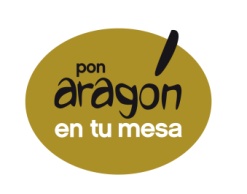 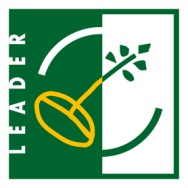 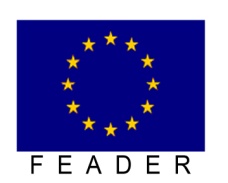 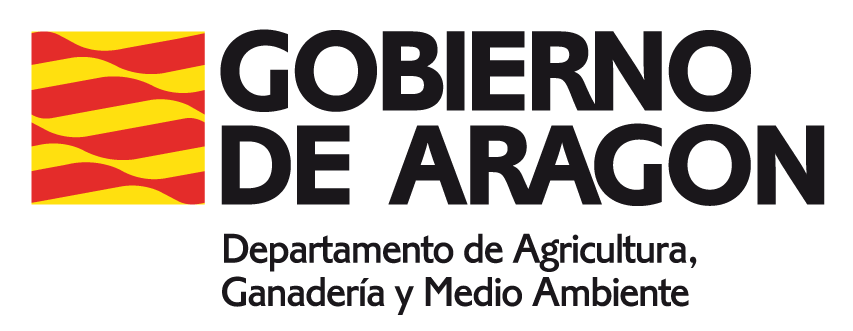 Fondo Europeo de Desarrollo Rural:Europa invierte en zonas rurales.